od 15. do 19. lipnja 2020.  DOBAR TEK! 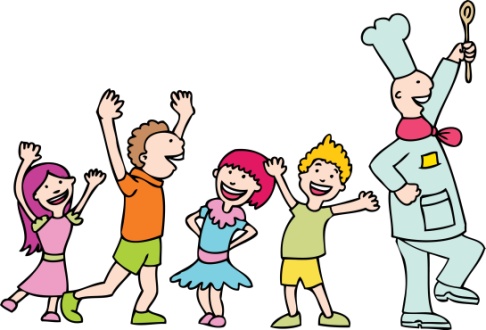 DORUČAK – MLIJEČNI OBROKRUČAKUŽINAPONEDJELJAKPOLUBIJELI KRUHSIRNI NAMAZKAKAOVARIVO OD JEČMENE KAŠE I POVRĆA SA SVINJETINOMKRUHTOPLI SENDVIČUTORAKPOLUBIJELI KRUHČAJNA KOBASICAVOĆNI ČAJRIŽOTO S PILETINOM I POVRĆEMSALATA, KRUHPOLUBIJELI KRUHPAŠTETASRIJEDAPOLUBIJELI KRUHDELIKATESNA PUREĆA ŠUNKA, CEDEVITAVOĆEMESNA ŠTRUCAPIRE KRUMPIRUMAK OD ŠPINATA, KRUHPUDINGČETVRTAKPOLUBIJELI KRUHLINO LADAMLIJEKOPEČENA PILETINAMLINCI, SALATAKRUHPECIVOJOGURTPETAKPUTER ŠTANGICASIR TROKUTIĆTJESTENINA S TUNOMMIJEŠANA SALATAKRUHBANANA